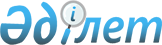 О признании утратившими силу некоторых постановлений акимата Жамбылского района Северо-Казахстанской областиПостановление акимата Жамбылского района Северо-Казахстанской области от 10 февраля 2016 года № 33      В соответствии со статьей 21-1, подпунктом 4) пункта 2 статьи 40 Закона Республики Казахстан от 24 марта 1998 года "О нормативных правовых актах", акимат Жамбылского района Северо-Казахстанской области ПОСТАНОВЛЯЕТ:

      1. Признать утратившими силу некоторых постановлений акимата Жамбылского района Северо-Казахстанской области, согласно приложению.

      2. Контроль за исполнением данного постановления возложить на курирующего заместителя акима района.

      3. Настоящее постановление вводится в действие со дня подписания.

 Перечень утративших силу некоторых постановлений акимата Жамбылского района Северо-Казахстанской области      1. Постановление акимата Жамбылского района Северо-Казахстанской области от 13 марта 2015 года № 66 "Об определении перечня должностей специалистов в области здравоохранения, социального обеспечения, образования, культуры, спорта и ветеринарии, являющихся гражданскими служащими и работающих в сельской местности" (зарегистрировано в Реестре нормативных правовых актов 16 апреля 2015 года № 3214, опубликовано в районных газетах 1 мая 2015 года "Ауыл арайы", 1 мая 2015 года "Сельская новь");

      2. Постановление акимата Жамбылского района Северо-Казахстанской области от 30 марта 2015 года № 87 "Об утверждении методики ежегодной оценки деятельности административных государственных служащих корпуса "Б" исполнительных органов Жамбылского района Северо-Казахстанской области" (зарегистрировано в Реестре нормативных правовых актов 30 апреля 2015 года № 3236, опубликовано в районных газетах 15 мая 2015 года "Ауыл арайы", 15 мая 2015 года "Сельская новь").


					© 2012. РГП на ПХВ «Институт законодательства и правовой информации Республики Казахстан» Министерства юстиции Республики Казахстан
				
      Аким района

И.Турков
Приложение к постановлению акимата района от 10 февраля 2016 года № 33